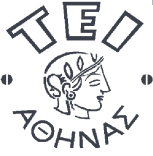 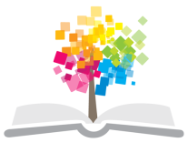 Ανόργανη Χημεία (Ε) Ενότητα 6: Εντεκάτη εργαστηριακή άσκηση, Φασματοσκοπική ΑνάλυσηΧριστίνα Φούντζουλα, Επιμέλεια Χ. ΣταθοπούλουΤμήμα Ιατρικών Εργαστηρίων    1.  ΕΙΣΑΓΩΓΗ       Οι φασματοσκοπικές μέθοδοι βασίζονται στην ικανότητα διαφόρων ουσιών να αλλιλεπιδρούν με ακτινοβολίες χαρακτηριστικών συχνοτήτων.Μετριέται η απορρόφηση ή η διαπερατότητα του δείγματος και βάσει αυτών γίνεται ποιοτική και ποσοτική ανάλυση.       Οι φασματοσκοπικές μέθοδοι χρησιμοποιούνται συχνά και ευρέως στη ποσοτική ανάλυση και αυτό οφείλεται στα πολλαπλά πλεονεκτήματα αυτών ,όπως  η μεγάλη ευαισθησία και εκλεκτικότητα , η ταχύτητα , η απλότητα , η εύκολη αυτοματοποίηση , η δυνατότητα μη καταστροφής του δείγματος , κ.α.2. ΗΛΕΚΤΡΟΜΑΓΝΗΤΙΚΗ ΑΚΤΙΝΟΒΟΛΙΑ       Το φως είναι ηλεκτρομαγνητική ακτινοβολία που διαδίδεται στο κενό με ταχύτητα                          c =3ּ1010 cm /sΗ ηλεκτρομαγνητική ακτινοβολία είναι μια μορφή ενέργειας με κυματικές και σωματιδιακές ιδιότητες.Ο σωματιδιακός χαρακτήρας της ηλεκτρομαγνητικής ακτινοβολίας ( φωτόνια ) είναι απαραίτητος για την κατανόηση της αλληλεπίδρασης αυτής με την ύλη.Η ακτινοβολία χαρακτηρίζεται από την συχνότητα ν και από το μήκος κύματος λ.H συχνότητα ν μιας ακτινοβολίας και το μήκος κύματος λ αυτής συνδέονται με τη σχέση                         c = ν ּ λΤο μήκος κύματος μιας ακτινοβολίας ορίζεται ως η απόσταση μεταξύ δύο κορυφών ή κοιλιών του κύματος κατά την διεύθυνση της μετάδοσης του κύματος ,όπως φαίνεται στο σχήμα 1.                                  Σχήμα 1. μήκος κύματος       Για τον χαρακτηρισμό μιας ακτινοβολίας προτιμάται το μήκος κύματος αυτής αν και η συχνότητα είναι περισσότερο θεμελιώδης έννοια.Η συχνότητα είναι σταθερή και ανεξάρτητη από το μέσο που διαδίδεται η ακτινοβολία ,ενώ το μήκος κύματος εξαρτάται από το μέσο( μεταβάλλεται ανάλογα με την ταχύτητα του φωτός μέσα στο μέσο )         Η ενέργεια ενός φωτονίου δίνεται από την σχέση                           E = hּ ν = c ּ h ∕  λ                        οπου        Ε ׃   ενέργεια       h ׃   σταθερά  Planck       ν ׃   συχνότητα       c ׃   ταχύτητα φωτός       λ ׃   μήκος κύματος       Οσο μικρότερο είναι το μήκος κύματος μιας ακτινοβολίας τόσο μεγαλύτερη ενέργεια έχει.Ετσι οι υπεριώδεις ακτίνες έχουν μεγαλύτερη ενέργεια από τις ορατές και αυτές από τις υπέρυθρες.       Ανάλογα με το μήκος κύματος διακρίνομε διάφορες περιοχές του ηλεκτρομαγνητικού φάσματος του φωτός ,υπέρυθρο ( infrared , IR ), ορατό ( visible , VIS ), υπεριώδες  ( ultraviolet , UV ) κ.α. όπως φαίνεται στο σχήμα 2.       Ο ανθρώπινος οφθαλμός αποκρίνεται σε μια μικρή περιοχή του ηλεκτρομαγνητικού φάσματος που ονομάζεται ορατό φάσμα. Το ορατό φως είναι μίγμα ακτινοβολιών με διάφορα μήκη κύματος που κυμαίνονται από 440 nm  έως  700 nm όπως φαίνεται στο σχ.2.       Η αντιστοιχία χρώματος και μήκους κύματος στην ορατή περιοχή φαίνεται στον πίνακα 1Στον ίδιο πίνακα  φαίνονται  τα συμπληρωματικά χρώματα. Ενα χρώμα και το συμπληρωματικό του είναι ένα ζεύγος οποιονδήποτε δύο χρωμάτων του φάσματος  τα οποία όταν αναμιχθούν παράγουν λευκό φως.           Πίνακας 1.  Χρώματα και συμπληρωματικά χρώματα  2. ΑΛΛΗΛΕΠΙΔΡΑΣΗ ΗΛΕΚΤΡΟΜΑΓΝΗΤΙΚΗΣ ΑΚΤΙΝΟΒΟΛΙΑΣ - ΥΛΗΣ       Οταν φως προσπίπτει σε μια ουσία , ένα μέρος της ακτινοβολίας απορροφάται από την ουσία εκλεκτικά . Κάθε ουσία έχει τις δικές της ενεργειακές στάθμες ανάλογα με την μοριακή της δομή όπως φαίνεται στο σχήμα 3.                                  Σχήμα 3. Ενεργειακά επίπεδα των μορίων       Κατά την δίοδο πολυχρωματικής ακτινοβολίας από ένα διάλυμα μιας ουσίας γίνεται εκλεκτική απορρόφηση μέρους αυτής ,δηλ. απορροφούνται μόνο οι ακτινοβολίες των οποίων τα φωτόνια έχουν ενέργεια ίση με την ενέργεια που απαιτείται για να μεταβεί η ουσία από μία ενεργειακή στάθμη  σε μια άλλη υψηλότερης ενέργειας .        Η απορρόφηση ορατής ή υπεριώδους ακτινοβολίας προκαλεί μεταπτώσεις ηλεκτρονίων εξωτερικών στιβάδων. Επειδή υπάρχουν πολλές ενεργειακές στάθμες που διαφέρουν λίγο μεταξύ τους ,γίνονται πολλές μεταπτώσεις και το φάσμα απορρόφησης στο ορατό ή το υπεριώδες που οφείλεται στη διέγερση των μορίων είναι ταινιωτό και όχι γραμμικό.       Η απορρόφηση ακτινοβολίας στο υπέρυθρο προκαλεί διεγέρσεις δονήσεως και περιστροφής των μορίων .Τα φάσματα υπερύθρου χρησιμοποιούνται για τον προσδιορισμό της δομής και την ταυτοποίηση των οργανικών ενώσεων.       Κατά την αποδιέγερση των μορίων η απορροφηθείσα ενέργεια εκλύεται συνήθως σαν θερμότητα,μερικές φορές όμως και υπό μορφή ακτινοβολίας φθορισμού ή φωσφορισμού.3.  ΑΠΟΡΡΟΦΗΣΗ ΚΑΙ ΔΙΑΠΕΡΑΤΟΤΗΤΑ – ΝΟΜΟΣ   LAMBERT-BEER       Οταν μονοχρωματική ακτινοβολία περάσει μέσα από διάλυμα που περιέχει ουσία που απορροφά , τότε η ένταση της ακτινοβολίας ελαττώνεται σταδιακά κατά μήκος της διαδρομής,λόγω απορρόφησης αυτής από την ουσία . ( σχήμα 4 )                            Σχημα 4.      Νόμος Lambert – BeerΗ μείωση της έντασης εξαρτάται από την συγκέντρωση της ουσίας και από την απόσταση που διανύει η ακτινοβολία μέσα στο διάλυμα.Ισχύει ο νόμος των Lambert – Beer                         I = I0 · 10 – αlc  = I0 · 10 – εlc                ( 1 ) Όπου       I  ׃  ένταση εξερχόμενης ακτινοβολίας       I0 ׃  ένταση προσπίπτουσας ακτινοβολίας       α ׃   σταθερά αναλογίας ,όταν η συγκέντρωση c του διαλύματος εκφράζεται σε g / L,              ονομαζόμενη απορροφητικότητα       l  ׃   μήκος διαδρομής ( εσωτερικό πάχος κυψελίδας σε cm )       c ׃   συγκέντρωση της απορροφούσης ουσίας       ε ׃   σταθερά αναλογίας ,όταν η συγκέντρωση c του διαλύματος εκφράζεται σε moles / L,              ονομαζόμενη μοριακή απορροφητικότητα ( ε = α ΜΒ , όπου ΜΒ το μοριακό βάρος της               ουσίας )Η διαπερατότητα ( Transmittance ) Τ ,ορίζεται από την σχέση                Τ = I ⁄ I0        ( 2 )      Ο δεκαδικός λογάριθμος του λόγου  I0  ⁄ I   ονομάζεται  απορρόφηση ( Absorbance ) Α και ορίζεται από την σχέση                Α = log (  I0  ⁄ I   ) = log 1/ T = log 10 – εlc  = εlc        ( 3 )       Η σταθερά  αναλογίας α ή ε εξαρτάται από το μήκος κύματος, τον διαλύτη, την μοριακή δομή της απορροφούσης ουσίας και σε μικρό βαθμό από την θερμοκρασία.Αποτελεί μια ιδιότητα της ουσίας σε αντίθεση με την απορρόφηση Α που είναι ιδιότητα του διαλύματος και μεταβάλλεταιαπό την συγκέντρωση και τις διαστάσεις της κυψελίδας.           Η διαπερατότητα εκφράζεται συνήθως %  ( Τ % ) και παίρνει τιμές από 100  έως 0  ενώ η απορρόφηση Α  παίρνει τιμές αντίστοιχα από  0 έως ∞ . Στη πράξη σπάνια χρησιμοποιούνται απορροφήσεις μεγαλύτερες από 2 . 4.   ΦΑΣΜΑ ΑΠΟΡΡΟΦΗΣΗΣ – ΠΟΙΟΤΙΚΗ ΑΝΑΛΥΣΗ       Το φάσμα απορρόφησης μιας ουσίας λαμβάνεται εάν μετρηθούν οι απορροφήσεις ενός διαλύματος της ουσίας, όταν από το διάλυμα αυτό περάσουν διάφορες μονοχρωματικές ακτινοβολίες με μήκη κύματος σε συγκεκριμένη περιοχή του φάσματος του φωτός ( ορατό , υπεριώδες, υπέρυθρο )       Η γραφική παράσταση της απορρόφησης  Α  ή της διαπερατότητας Τ  συναρτήσει του μήκους κύματος  λ της ακτινοβολίας , ονομάζεται φάσμα απορρόφησης της ουσίας.       Το φάσμα απορρόφησης υδατικού διαλύματος  KMnO4  απεικονίζεται στο σχήμα 5.Δίνονται τα φάσματα απορρόφησης πέντε διαλυμάτων   KMnO4   διαφορετικής συγκέντρωσης και συγκεκριμένα τα διαλύματα  1,  2,  3,  4,  5    έχουν αντίστοιχα συγκεντρώσεις     15 mg/L ,      30 mg/L ,   45  mg/L ,   60 mg/L ,    75 mg/L .                                  Σχήμα 5.   Φάσμα απορρόφησης    KMnO4         Από το σχήμα φαίνεται ότι το διάλυμα με την μεγαλύτερη συγκέντρωση  παρουσιάζει και τις μεγαλύτερες απορροφήσεις. Επίσης φαίνεται ότι ανεξάρτητα από την συγκέντρωση ημεγαλύτερη απορρόφηση εμφανίζεται σε μήκος κύματος  525 nm  ( λ max ).        Το φάσμα απορρόφησης μιας ουσίας είναι χαρακτηριστικό αυτής.Τα φάσματα απορρόφησης ( κυρίως στην υπέρυθρη περιοχή ) χρησιμοποιούνται στην ποιοτική ανάλυση για τον προσδιορισμό της δομής μιας ουσίας, την ύπαρξη χαρακτηριστικών ομάδων , την ταυτοποίηση μιας ουσίας ( συγκρίνεται το φάσμα απορρόφησης μιας αγνώστου ουσίας με τα φάσματα απορρόφησης γνωστών ουσιών που έχουν ληφθεί κάτω από τις ίδιες συνθήκες ) κ.α. Επίσης από το φάσμα απορρόφησης μιας ουσίας βρίσκεται το μήκος κύματος στο οποίο παρατηρείται η μεγαλύτερη απορρόφηση (λ max ) και αυτό χρησιμοποιείται στη ποσοτική ανάλυση της ουσίας.5.  ΚΑΜΠΥΛΗ ΑΝΑΦΟΡΑΣ – ΠΟΣΟΤΙΚΗ ΑΝΑΛΥΣΗ       Από την σχέση    Α = εlc   φαίνεται ότι η συγκέντρωση  c  της απορροφούσης ουσίας είναι ευθέως ανάλογη της απορρόφησης Α . Η γραφική παράσταση της απορρόφησης συναρτήσει της συγκέντρωσης δίνει ευθεία γραμμή που περνά από την αρχή των αξόνων και έχει κλίση ίση με    εl .   Η ευθεία αυτή λέγεται καμπύλη αναφοράς.       Για την κατασκευή της καμπύλης αναφοράς  παρασκευάζονται πρότυπα διαλύματα της ουσίας και μετράται η απορρόφηση αυτών σε ορισμένο μήκος κύματος (   λ max )                 Αν χρησιμοποιηθούν τα δεδομένα του σχήματος 5 ,   η καμπύλη αναφοράς που αντιστοιχεί στις απορροφήσεις των πέντε προτύπων διαλυμάτων    KMnO4    σε μήκος κύματος    525 nm      ( λ max )  φαίνεται  στο σχήμα 6 .                            Σχήμα 6.   Καμπύλη αναφοράς      KMnO4       Εάν η καμπύλη αναφοράς του   KMnO4     κατασκευαστεί σε μήκος κύματος όπου η απορρόφηση είναι μικρότερη π.χ. στα   565 nm  , παρατηρούμε ότι η κλίση της καμπύλης είναι μικρότερη σε σχέση με την κλίση της καμπύλης αναφοράς στα  525 nm  .Αυτό σημαίνει ότι η ευαισθησία της ανάλυσης ελαττώνεται ( ελαττώνεται δηλ. η ελάχιστη συγκέντρωση της ουσίας που μπορεί να μετρηθεί με ανεκτή ακρίβεια )       Για να έχομε μεγαλύτερη ευαισθησία πρέπει η κλίση της καμπύλης αναφοράς να είναι όσο το δυνατόν μεγαλύτερη. Αυτό επιτυγχάνεται με μέτρηση της απορρόφησης στο  λ max       Η γραμμική σχέση μεταξύ απορρόφησης και συγκέντρωσης δεν ισχύει σε υψηλές συγκεντρώσεις όπου έχομε και υψηλές απορροφήσεις.Η καμπύλη αναφοράς δεν είναι ευθεία γραμμή αλλά παρουσιάζει αρνητική απόκλιση στις υψηλές συγκεντρώσεις ,όπως φαίνεται στο σχήμα 7           Σχήμα 7 .     Καμπύλες αναφοράς. α .   αρνητική απόκλιση. β. Μη απόκλιση       Η ποσοτική ανάλυση  δηλ. ο προσδιορισμός της συγκέντρωσης ενός αγνώστου δείγματος γίνεται με την κατασκευή της καμπύλης αναφοράς  χρησιμοποιώντας πρότυπα διαλύματα της ουσίας.Το μήκος κύματος  με την μέγιστη απορρόφηση  (  λ max ) πρέπει να χρησιμοποιηθεί. Μετά μετράται η απορρόφηση του αγνώστου δείγματος και προσδιορίζεται η συγκέντρωσή του από την καμπύλη αναφοράς ,όπως φαίνεται στο σχήμα 6.       Αν το διάλυμα της προσδιοριζόμενης ουσίας δεν απορροφά επαρκώς στη περιοχή του φάσματος που μετράμε ( υπεριώδες , ορατό , υπέρυθρο ) , μετατρέπομε την ουσία σε άλλη που απορροφά με προσθήκη κατάλληλων αντιδραστηρίων .       Διάλυμα ιόντων Fe2+  είναι άχρωμο ,άρα δεν απορροφά στην ορατή περιοχή.Αν προσθέσομε στο διάλυμα  1,10- φαινανθρολίνη σχηματίζεται ερυθρό σύμπλοκο ,γνωστό ως φερροΐνη και το διάλυμα απορροφά έντονα στην ορατή περιοχή .6.  ΟΡΓΑΝΟΛΟΓΙΑ ΣΤΗ ΦΑΣΜΑΤΟΦΩΤΟΜΕΤΡΙΑ       Τα φασματοφωτόμετρα διακρίνονται σε φασματοφωτόμετρα υπεριώδους ή ορατού ή υπεριώδους-ορατού ή υπερύθρου ,σε φασματοφωτόμετρα απλής ή διπλής δέσμης και σε φασματοφωτόμετρα αμέσου αναγνώσεως ή μηδενισμού.       Οι βασικές δομικές μονάδες ενός φασματοφωτομέτρου είναι ׃1) σταθερή πηγή ακτινοβολίας ( πηγή φωτός )2) επιλογέας μήκους κύματος 3) κυψελίδα4) ανιχνευτής ακτινοβολίας5) σύστημα μέτρησης που περιλαμβάνειενισχυτή και όργανο ανάγνωσης       Σαν πηγές φωτός για το ορατό φάσμα χρησιμοποιούνται λυχνίες βολφραμίου και για το υπεριώδες λυχνίες υδρογόνου.       Στη ποσοτική ανάλυση χρησιμοποιείται κατά κανόνα στενή περιοχή μηκών κύματος για να ισχύει ο νόμος των  Lambert – Beer. Η απομόνωση της επιθυμητής στενής περιοχής επιτυγχάνεται με φίλτρα ή μονοχρωμάτορες ( πρίσμα ή φράγμα περίθλασης )       Το υλικό κατασκευής των κυψελίδων εξαρτάται από την περιοχή του ηλεκτρομαγνητικού φάσματος που μετράμε. Για την ορατή περιοχή χρησιμοποιούνται κυψελίδες από γυαλί, ενώ στο υπεριώδες από χαλαζία γιατί το κοινό γυαλί απορροφά έντονα την υπεριώδη ακτινοβολία. Για τηνυπέρυθρο περιοχή χρησιμοποιούνται κυψελίδες από αλογονίδια αλκαλίων.       Σαν ανιχνευτές μπορούν να χρησιμοποιηθούν φωτοκύτταρα,φωτολυχνίες,φωτοπολλαπλασιαστές,θερμοζεύγη,βολόμετρα,κ.α.       Ανεξάρτητα από τον τύπο του φασματοφωτομέτρου η μέτρηση της απορρόφησης είναι πάντοτε σχετική, δηλ. συγκρίνεται η απορρόφηση του δείγματος με την απορρόφηση προτύπου ή τυφλού διαλύματος.        Το τυφλό διάλυμα περιέχει όλα τα αντιδραστήρια και τον διαλύτη που χρησιμοποιήσαμε για την παρασκευή του δείγματος εκτός από την ουσία που πρόκειται να προσδιοριστεί.        Με το τυφλό  ρυθμίζομε το όργανο ώστε να δείχνει διαπερατότητα 100 %  ( απορρόφηση  0  ) και έτσι εξουδετερώνουμε σφάλματα που προέρχονται από απορρόφηση του διαλύτη και των αντιδραστηρίων, απορρόφηση της κυψελίδας, ανάκλαση μέρους της προσπίπτουσας ακτινοβολίας πάνω στη κυψελίδα, κ.α.        Στα φασματοφωτόμετρα απλής δέσμης  ( σχήμα 8 ) υπάρχει μία μόνο οπτική διαδρομή  και αυτά βαθμονομούνται ( 0 % και 100 % ) για κάθε μήκος κύματος .Χρησιμοποιούνται δύο κυψελίδες,μία με το τυφλό διάλυμα και μία με το δείγμα.Αρχικά γίνεται η ρύθμιση του 0%  της διαπερατότητας με τον διακόπτη ρύθμισης του μηδενός .  Τοποθετείται η κυψελίδα με το τυφλό και ρυθμίζεται το 100% της διαπερατότητας .Αντικαθίσταται η κυψελίδα με το τυφλό με την κυψελίδα με το δειγμα.Μετράται η απορρόφηση ή η διαπερατότητα του δείγματος.Κάθε φορά που αλλάζομε μήκος κύματος πρέπει να ρυθμίζομε το 100% της διαπερατότητας με το τυφλό.        Στα φασματοφωτόμετρα διπλής δέσμης  ( σχήμα 9 ) η ακτινοβολία μετά την δίοδο από τον μονοχρωμάτορα,διχάζεται σε δύο δέσμες που περνούν μία από το τυφλό και μία από το δείγμα.Ετσι η βαθμονόμηση του 100% της διαπερατότητας γίνεται αυτόματα από το όργανο.       Για την λήψη φασμάτων απορρόφησης χρησιμοποιούνται αποκλειστικά φασματοφωτόμετρα διπλής δέσμης.                       Σχημα 8 .  Φασματοφωτόμετρο απλής δέσμης                       Σχήμα 9.   Φασματοφωτόμετρο διπλής δέσμης ΠΕΙΡΑΜΑΤΙΚΟ ΜΕΡΟΣΦΑΣΜΑΤΟΦΩΤΟΜΕΤΡΙΚΟΣ ΠΡΟΣΔΙΟΡΙΣΜΟΣ     CuΑ. Αρχή μεθόδου        Διάλυμα    CuSO4     έχει ασθενές κυανούν χρώμα , το οποίο δεν είναι επαρκές για φασματοσκοπικό προσδιορισμό.   Προσθήκη   NH3    στο διάλυμα δημιουργεί το σύμπλοκο του εναμμώνιου χαλκού   [ Cu(NH3)4 ] 2+       που έχει έντονο μπλε χρώμα.                      Cu 2+    +       4 NH3      →      [ Cu ( NH3 ) 4 ] 2+      Β.   Οργανα  -  Σκεύη  -  Αντιδραστήρια1. Φασματοφωτόμετρο2. Κυψελίδες    Για τον καλό χειρισμό των κυψελίδων ακολουθούνται οι παρακάτω κανόνες.     -  δεν αγγίζομε με τα χέρια το τμήμα της κυψελίδας από το οποίο περνάει η ακτινοβολία.      -  η κυψελίδα πλένεται αρκετές φορές με απιονισμένο νερό και μετά με μικρές ποσότητες από         το διάλυμα με το οποίο θα πληρωθεί.  Ακολούθως γεμίζεται η κυψελίδα με το διάλυμα          τόσο , ώστε ο μηνίσκος του διαλύματος να βρίσκεται πάνω από την δέσμη της         ακτινοβολίας.     -  το διάλυμα δεν πρέπει να είναι θολό , να περιέχειαιωρούμενες ουσίες ή φυσαλλίδες αέρα.     -  η κυψελίδα σκουπίζεται εξωτερικά με μαλακό χαρτί και τοποθετείται προσεκτικά στον        υποδοχέα ώστε να μην γίνουν χαραγές στην εξωτερική επιφάνεια αυτής (οπτική επιφάνεια)           -  η κυψελίδα πρέπει να τοποθετείται κάθε φορά με τον ίδιο τρόπο , ώστε η δέσμη φωτός να        εισέρχεται κάθε φορά από την ίδια πλευρά της κυψελίδας.     -  στα φασματοφωτόμετρα απλής δέσμης το ορθότερο είναι να χρησιμοποιηθεί η ίδια        κυψελίδα και για το τυφλό και για το δείγμα. Επειδή αυτό είναι χρονοβόρο χρησιμοποιούμε        δύο κυψελίδες ,μία για το τυφλό και μία για το δείγμα προσέχοντας να είναι όσο το δυνατόν        όμοιες. Στο εμπόριο κυκλοφορούν κυψελίδες κατά ζεύγη αλλά είναι πολύ ακριβές.     -  μετά το τέλος των μετρήσεων οι κυψελίδες πλένονται με τον διαλύτη που χρησιμοποιήσαμε        για την παρασκευή των δειγμάτων και μετά με απιονισμένο νερό αρκετές φορές.3.  Διάλυμα  CuSO4     περιεκτικότητας  3500 mg Cu 2+  / L      Ζυγίζονται  1,3752 g     CuSO4 ∙ 5 H2O   και αραιώνονται στα 100 ml   αφού προστεθούν     0,5 ml  πυκνού  H2SO4     για την αποφυγή της υδρόλυσης.4.  Πυκνή  NH35.  Ογκομετρικές φιάλες των  50 ml .       Σιφώνια των   10 ml  και  5 mlΓ.   Πείραμα  10        Λήψη φάσμαυος απορρόφησης   [ Cu(NH3)4 ] 2+Παρασκευάζεται ένα πρότυπο διάλυμα  Cu 2+    περιεκτικότητας  420 mg Cu 2+ / L  ως ακολούθως.Σε ογκομετρική φιάλη των 50 ml  προστίθενται 6 ml   από το διάλυμα CuSO4     περιεκτικότητας  3500 mg Cu 2+  / L ,χρησιμοποιώντας αριθμημένο σιφώνι των 10 mL . Με σιφώνι των 5 ml  προστίθενται  5 ml  πυκνή  NH3 . Η διαδικασία αυτή γίνεται στον απαγωγό γιατί οι ατμοί NH3  έχουν δριμεία οσμή. Αραιώνεται το διάλυμα με απιονισμένο νερό μέχρι τελικού όγκου  50 ml  .Παρασκευάζεται το τυφλό διάλυμα  με προσθήκη   5 ml  πυκνής  NH3   σε ογκομετρική φιάλη των 50 ml    και αραίωση με απιονισμένο νερό μέχρι τελικού όγκου  50 ml  .Ετοιμάζονται δύο όμοιες κυψελίδες , μία με το τυφλό και μία με το πρότυπο διάλυμα  σύμφωνα με τις οδηγίες που αναφέρονται σε προηγούμενη παράγραφο .Τίθεται το φασματοφωτόμετρο σε λειτουργία.Τοποθετείται το μήκος κύματος στα 420 nmΡυθμίζεται το 0% Τ Τοποθετείται η κυψελίδα με το τυφλό και ρυθμίζεται το 100% Τ Απομακρύνεται η κυψελίδα με το τυφλό και τοποθετείται η κυψελίδα με το πρότυπο διάλυμα Μετριέται η απορρόφηση Α ή η διαπερατότητα Τ % του προτύπου διαλύματος και αναγράφεται στον αντίστοιχο πίνακα.Παρατήρηση ׃ Αν το φασματοφωτόμετρο είναι απλής δέσμης αλλά διαθέτει υποδοχέα με περισσότερες από μία θέση για κυψελίδες ,τοποθετούνται από την αρχή και οι δύο  κυψελίδες  με το τυφλό και το δείγμα και η εναλλαγή των κυψελίδων γίνεται με κατάλληλο κουμπί που έχει το φασματοφωτόμετρο.   Μετριέται η απορρόφηση ( ή η διαπερατότητα Τ% ) τουδείγματος  στην περιοχή 420 – 780 nm ανά διαστήματα  20 nm. Στη περιοχή μεγαλύτερης απορρόφησης  ( ή μικρότερης διαπερατότητας )  η μέτρηση γίνεται ανά  5 nmΠροσοχή ׃  Επισημένεται ότι κάθε φορά που αλλάζει το μήκος κύματος , επαναλαμβάνεται η ρύθμιση του 100% Τ  με το τυφλό. Η ρύθμιση του 0% Τ δεν απαιτείται να γίνεται συνεχώς ,αλλά περιοδικά μόνον ελέγχεται.                    Πίνακας  I.   Τιμές διαπερατότητας και απορρόφησης                    σε διάφορα μήκη κύματος  διαλύματος 420 mg Cu 2+ / LΑπό τις τιμές του πίνακα  I   κατασκευάζεται το φάσμα απορρόφησης του [ Cu(NH3)4 ] 2+   ,δηλ. ηκαμπύλη απορρόφησης συναρτήσει του μήκους κύματος , Α = f ( λ ) .Από την καμπύλη βρίσκεται το μήκος κύματος με την μεγαλύτερη απορρόφηση δηλ. το λmax.Εκθεση εργασίαςΣτην έκθεση εργασίας θα πρέπει να αναφέρονται μεταξύ άλλων και τα εξήςΘεωρητικό μέρος ׃     Να αναπτυχθούν σύντομα τα παρακάτω    α)  νόμος των  Lambert – Beer   β)  απορρόφηση, διαπερατότηταγ)  το φάσμα απορρόφησης   δ)  η  οργανολογία φασματοφωτομέτρουΜετρήσεις-αποτελέσματαα)  πίνακας τιμών απορρόφησης ,μήκους κύματοςβ)  χάραξη καμπύλης φάσματος απορρόφησης [ Cu(NH3)4 ] 2+   , σε χιλιοστομετρικό  χαρτίγ)  εύρεση   λmax   από το φάσμα απορρόφησηςΔ.   Πείραμα  20         Ποσοτικός προσδιορισμός Cu  φασματοφωτομετρικά      Παρασκευάζονται πέντε πρότυπα διαλύματα σύμφωνα με τον παρακάτω πίνακα  σε ογκομετρικές φιάλες των  50 mL .Για την παρασκευή του πρώτου διαλύματος εργαζόμαστε ως ακολούθως.Σε ογκομετρική φιάλη των  50 mL     προστίθενται    2 mL  διαλύματος  CuSO4     περιεκτικότητας  3500 mg Cu 2+  / L ,χρησιμοποιώντας αριθμημένο σιφώνι των 10 mL . Με σιφώνι των 5 ml  προστίθενται  5 ml  πυκνή  NH3 . Η διαδικασία αυτή γίνεται στον απαγωγό Αραιώνεται το διάλυμα με απιονισμένο νερό μέχρι τελικού όγκου  50 ml  Παρομοίως παρασκευάζονται και τα άλλα διαλύματα.Η συγκέντρωση των διαλυμάτων βρίσκεται από τον τύπο αραίωσης των διαλυμάτων              C1 V1  =  C2V2 Εφαρμογή του τύπου για το πρώτο διάλυμα    3500 (mg Cu 2+  / L)  ·  2 (  mL)  =  C2   ·  50 (  mL)     ↔  C2   =  140(mg Cu 2+  / L)  Παρασκευάζεται το τυφλό όπως στο πείραμα 1Τίθεται  σε λειτουργία το φασματοφωτόμετροΤοποθετείται το μήκος κύματος  λmax   που βρέθηκε στο 10 πείραμαΡυθμίζεται το 0% Τ και με το τυφλό το 100% Τ  Γεμίζεται η δεύτερη κυψελίδα με το πρότυπο διάλυμα μικρότερης συγκέντρωσης και τοποθετείται στο φασματοφωτόμετροΜετριέται η απορρόφηση ( ή η διαπερατότητα ) αυτού και αναγράφεται η τιμή στον αντίστοιχο πίνακα IIΣυνεχίζονται οι μετρήσεις με τα άλλα πρότυπα διαλύματα από το αραιότερο προς το πυκνότερο χρησιμοποιώντας την ίδια κυψελίδα .Κάθε  φορά ξεπλένεται η κυψελίδα με το διάλυμα που πρόκειται να μετρηθεί. Επειδή δεν αλλάζεται το μήκος κύματος δεν είναι απαραίτητη η ρύθμιση του 100%Τ  κάθε φορά. Περιοδικά  ελέγχεται   το 0% Τ και  το 100% Τ  Τέλος μετριέται η απορρόφηση ( ή  η διαπερατότητα ) του αγνώστου διαλύματος και αναγράφεται η τιμή στον αντίστοιχο πίνακα II                        Πίνακας  II .   Τιμές συγκέντρωσης , απορρόφησηςΑπό τις τιμές το πίνακα II   κατασκευάζεται η καμπύλη αναφοράς ,απορρόφηση συναρτήσει της συγκέντρωσης των προτύπων διαλυμάτωνΑπό την κμπύλη αναφοράς βρίσκεται η συγκέντρωση του αγνώστου διαλύματοςΕκθεση εργασίαςΣτην έκθεση εργασίας θα πρέπει να αναφέρονται μεταξύ άλλων και τα εξήςΘεωρητικό μέρος ׃     Να αναπτυχθούν σύντομα τα παρακάτω    α)  νόμος των  Lambert – Beer   β)  ποσοτική ανάλυσηγ)  η  οργανολογία φασματοφωτομέτρουΜετρήσεις-αποτελέσματαα) πίνακας τιμών απορρόφησης ,συγκέντρωσης (mg Cu 2+  / L )β) χάραξη καμπύλης αναφοράς ,απορρόφηση συναρτήσει συγκέντρωσης  mg Cu 2+  / Lγ) εύρεση συγκέντρωσης  σε mg Cu 2+  / L  αγνώστου διαλύματος από καμπύλη αναφοράςδ) πίνακας τιμών απορρόφησης ,συγκέντρωσης σε moles Cu 2+  / Lε) χάραξη καμπύλης αναφοράς ,απορρόφηση συναρτήσει συγκέντρωσης σε  moles Cu 2+  / L    και υπολογισμός από αυτή της μοριακής απορροφητικότητας.ΣημειώματαΣημείωμα ΑναφοράςCopyright ΤΕΙ Αθήνας, Χριστίνα Φούντζουλα, Χ. Σταθοπούλου,  2013. Χριστίνα Φούντζουλα, Χ. Σταθοπούλου. «Ανόργανη Χημεία (Ε). Ενότητα 6: Εντεκάτη εργαστηριακή άσκηση, Φασματοσκοπική Ανάλυση». Έκδοση: 1.0. Αθήνα 2013. Διαθέσιμο από τη δικτυακή διεύθυνση: ocp.teiath.gr.Σημείωμα ΑδειοδότησηςΤο παρόν υλικό διατίθεται με τους όρους της άδειας χρήσης Creative Commons Αναφορά, Μη Εμπορική Χρήση Παρόμοια Διανομή 4.0 [1] ή μεταγενέστερη, Διεθνής Έκδοση.   Εξαιρούνται τα αυτοτελή έργα τρίτων π.χ. φωτογραφίες, διαγράμματα κ.λ.π., τα οποία εμπεριέχονται σε αυτό. Οι όροι χρήσης των έργων τρίτων επεξηγούνται στη διαφάνεια  «Επεξήγηση όρων χρήσης έργων τρίτων». Τα έργα για τα οποία έχει ζητηθεί άδεια  αναφέρονται στο «Σημείωμα  Χρήσης Έργων Τρίτων». 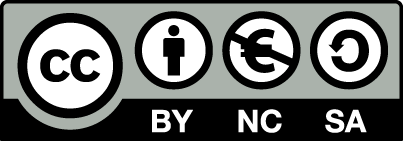 [1] http://creativecommons.org/licenses/by-nc-sa/4.0/ Ως Μη Εμπορική ορίζεται η χρήση:που δεν περιλαμβάνει άμεσο ή έμμεσο οικονομικό όφελος από την χρήση του έργου, για το διανομέα του έργου και αδειοδόχοπου δεν περιλαμβάνει οικονομική συναλλαγή ως προϋπόθεση για τη χρήση ή πρόσβαση στο έργοπου δεν προσπορίζει στο διανομέα του έργου και αδειοδόχο έμμεσο οικονομικό όφελος (π.χ. διαφημίσεις) από την προβολή του έργου σε διαδικτυακό τόποΟ δικαιούχος μπορεί να παρέχει στον αδειοδόχο ξεχωριστή άδεια να χρησιμοποιεί το έργο για εμπορική χρήση, εφόσον αυτό του ζητηθεί.Επεξήγηση όρων χρήσης έργων τρίτωνΔιατήρηση ΣημειωμάτωνΟποιαδήποτε αναπαραγωγή ή διασκευή του υλικού θα πρέπει να συμπεριλαμβάνει:Το Σημείωμα ΑναφοράςΤο Σημείωμα ΑδειοδότησηςΤη δήλωση Διατήρησης Σημειωμάτων Το Σημείωμα Χρήσης Έργων Τρίτων (εφόσον υπάρχει) μαζί με τους συνοδευόμενους υπερσυνδέσμους.Το περιεχόμενο του μαθήματος διατίθεται με άδεια Creative Commons εκτός και αν αναφέρεται διαφορετικά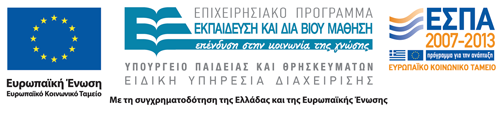 Το έργο υλοποιείται στο πλαίσιο του Επιχειρησιακού Προγράμματος «Εκπαίδευση και Δια Βίου Μάθηση» και συγχρηματοδοτείται από την Ευρωπαϊκή Ένωση (Ευρωπαϊκό Κοινωνικό Ταμείο) και από εθνικούς πόρους.Μήκος  κύματος      ( nm )    ΧρώμαΣυμπληρωματικό               χρώμα       400 – 435    Ιώδες   Κίτρινο πράσινο       435 – 480   Μπλε   Κίτρινο       480 – 490   Πράσινο μπλε       Πορτοκαλί       490 – 500   Μπλε πράσινο   Κόκκινο       500 – 560   Πράσινο   Κόκκινο ιώδες       560 – 580   Κίτρινο πράσινο   Ιώδες       595 – 610   Πορτοκαλί   Πράσινο μπλε           610 – 680   Κόκκινο   Μπλε πράσινο       680 – 700   Κόκκινο ιώδες   Πράσινολ (  nm  )   Τ %  Α = 2 – log ( % Τ )      420      440      460      480        ·        ·        ·ΦιάληmL  ΔιαλύματοςCuSO4   3500 mg   / L  mL  πυκνήςNH3 .Συγκέντρωσηmg Cu 2+  / LΣυγκέντρωσηmoles Cu 2+  / L         1              2        5      140    2,2 .10 _3     2              4        5      280    4,4.10 _3     3               6        5      420    6,6.10 _3     4              8        5      560     8,8.10 _3     5              10        5      700    11.10 _3C (mg Cu 2+  / L )Τ %Α = 2 – log ( % Τ )       140       280       420       560       700    Αγνωστο Ανοικτά Ακαδημαϊκά ΜαθήματαΤεχνολογικό Εκπαιδευτικό Ίδρυμα ΑθήναςΤέλος ΕνότηταςΧρηματοδότησηΤο παρόν εκπαιδευτικό υλικό έχει αναπτυχθεί στα πλαίσια του εκπαιδευτικού έργου του διδάσκοντα.Το έργο «Ανοικτά Ακαδημαϊκά Μαθήματα στο ΤΕΙ Αθήνας» έχει χρηματοδοτήσει μόνο τη αναδιαμόρφωση του εκπαιδευτικού υλικού. Το έργο υλοποιείται στο πλαίσιο του Επιχειρησιακού Προγράμματος «Εκπαίδευση και Δια Βίου Μάθηση» και συγχρηματοδοτείται από την Ευρωπαϊκή Ένωση (Ευρωπαϊκό Κοινωνικό Ταμείο) και από εθνικούς πόρους.©Δεν επιτρέπεται η επαναχρησιμοποίηση του έργου, παρά μόνο εάν ζητηθεί εκ νέου άδεια από το δημιουργό.διαθέσιμο με άδεια CC-BYΕπιτρέπεται η επαναχρησιμοποίηση του έργου και η δημιουργία παραγώγων αυτού με απλή αναφορά του δημιουργού.διαθέσιμο με άδεια CC-BY-SAΕπιτρέπεται η επαναχρησιμοποίηση του έργου με αναφορά του δημιουργού, και διάθεση του έργου ή του παράγωγου αυτού με την ίδια άδεια.διαθέσιμο με άδεια CC-BY-NDΕπιτρέπεται η επαναχρησιμοποίηση του έργου με αναφορά του δημιουργού. Δεν επιτρέπεται η δημιουργία παραγώγων του έργου.διαθέσιμο με άδεια CC-BY-NCΕπιτρέπεται η επαναχρησιμοποίηση του έργου με αναφορά του δημιουργού. Δεν επιτρέπεται η εμπορική χρήση του έργου.διαθέσιμο με άδεια CC-BY-NC-SAΕπιτρέπεται η επαναχρησιμοποίηση του έργου με αναφορά του δημιουργού και διάθεση του έργου ή του παράγωγου αυτού με την ίδια άδεια. Δεν επιτρέπεται η εμπορική χρήση του έργου.διαθέσιμο με άδεια CC-BY-NC-NDΕπιτρέπεται η επαναχρησιμοποίηση του έργου με αναφορά του δημιουργού. Δεν επιτρέπεται η εμπορική χρήση του έργου και η δημιουργία παραγώγων του.διαθέσιμο με άδεια CC0 Public DomainΕπιτρέπεται η επαναχρησιμοποίηση του έργου, η δημιουργία παραγώγων αυτού και η εμπορική του χρήση, χωρίς αναφορά του δημιουργού.διαθέσιμο ως κοινό κτήμαΕπιτρέπεται η επαναχρησιμοποίηση του έργου, η δημιουργία παραγώγων αυτού και η εμπορική του χρήση, χωρίς αναφορά του δημιουργού.χωρίς σήμανσηΣυνήθως δεν επιτρέπεται η επαναχρησιμοποίηση του έργου.